2021 WORLD ROOKIE FEST PORTUGAL
Septembre, 25th SLX-Benedita Skate, Learn and Experience, Portugal 
- REGISTRATIONS ARE OPEN -Brand new SLX Benedita, Skate, Learn and Experience Skate School will be hosting one of the 10 stop opportunities to be qualified for the great World Rookie Tour Final in Innsbruck, Austria, where you can run for a ticket participation to Simple Session and to Mystic Skate Cup! The ride is on. Portugal is one of the next stops where you can conquer the opportunity to run in Austria at the great final of the World Rookie Tour Skateboarding for some incredible prizes such as invitations to some of the most prestigious world wide skate competitions as Simple Session and the Mystic Skate Cup.Registrations are now open. Portugal’s stop will be held at SLX Benedita, Skate, Learn and Experience Skate Park, on the 25th of September, where riders will also be invited to experience some of the workshops held at the school, such as screen printing, stencil painting and many others.      
Rookie Fest Portugal’s participants and winners will also receive many other gigs and prizes offered by our tour sponsors Screw Skateboards, Ericeira Surf and Skate, TSG, Jail Jam, Blue Tomato. If you are skater and if your dream is to start a professional carrier, you don’t want to miss this opportunity! Download here the event info, program and registration formIMPORTANT: QUALIFYING CRITERIA TO THE 2021 WORLD ROOKIE FEST SKATEBOARDING - Riders, male and female, born 1st January 2000 and younger are admitted. 
- Riders will be divided in 2 age groups: born before/after 2006.  

Registration, info and bookings: registration@worldrookietour.com  On location registration 25th, from 09:30  to 12:30   Max. 60 Riders – first come, first served2021 World Rookie Tour Skateboard Calendar
Hamburg - Germany - 18-19 JuneHigashi Osaka - Japan - 18 JulyBudapest - Hungary - 14-15 AugustChemnitz - Germany - 3-5 SeptemberWinterthur - Switzerland - 10-11 SeptemberGlasgow - Scotland - 11-12 SeptemberSofia - Bulgaria - 17-19 SeptemberPrague - Czech Republic - 24- 26 SeptemberBenedita - Portugal - 25 SeptemberModena - Italy - 25-26 SeptemberInnsbruck – Austria- World Rookie Tour Finals – 1-3 OctoberFollow the World Rookie Tour 
Web: www.worldrookietour.com and www.wcsk8.com 
Facebook: www.facebook.com/worldrookietour Instagram: www.instagram.com/worldrookietour  @worldrookietour #worldrookietour
Vimeo: www.vimeo.com/channels/worldrookietour 
email: info@worldrookietour.com  The World Rookie Tour is organized by the Black Yeti ssrl in collaboration with World Cup of Skateboarding and selected independent organizers.EVENT INFOEvent   	World Rookie Fest Benedita Location 	SLX Benedita – Skate, Learn and Experience	Adress for Navi – Rua dr. Francisco Sá Carneiro, nº3, 	2475 – 147 Beneditahttps://www.instagram.com/slxbenedita/SLX Benedita Skate, Learn and Experience Skatepark Photos   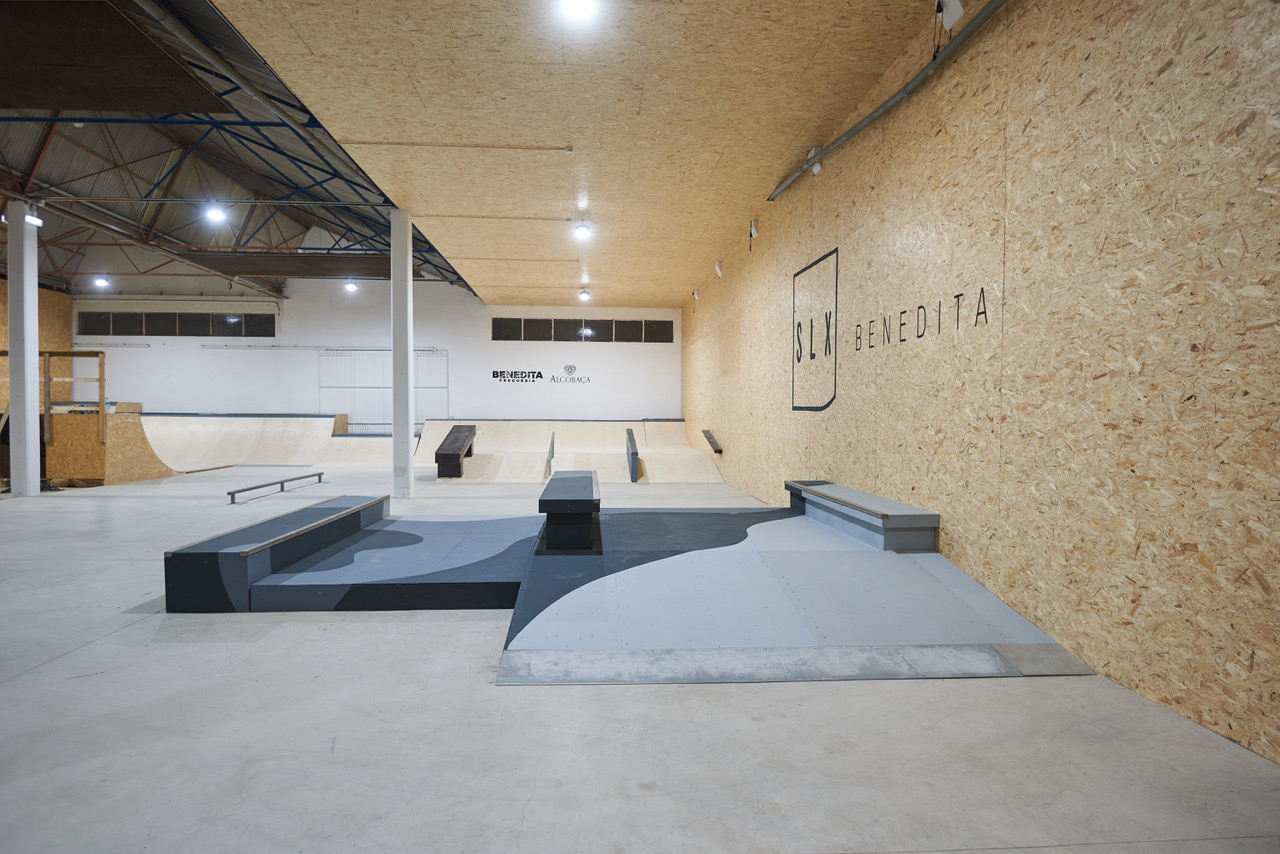 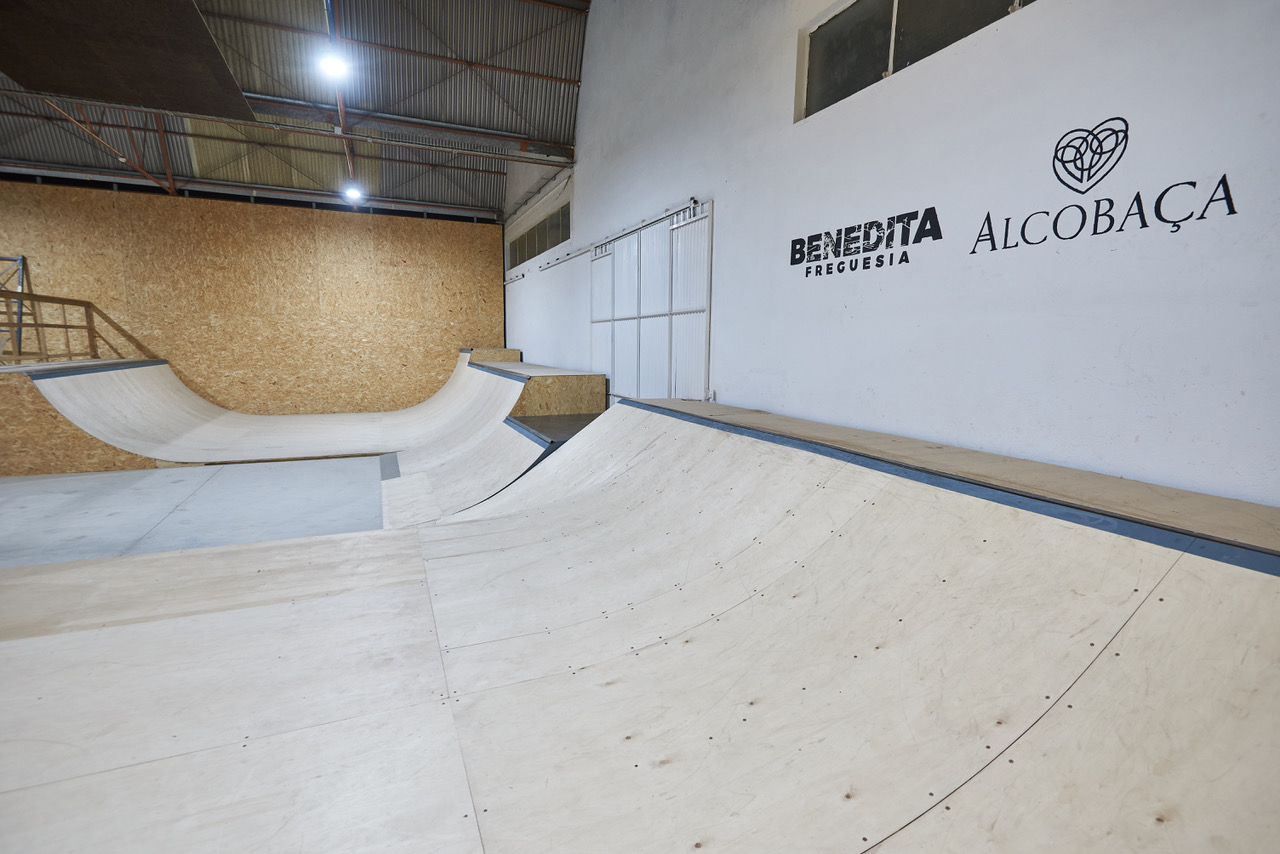 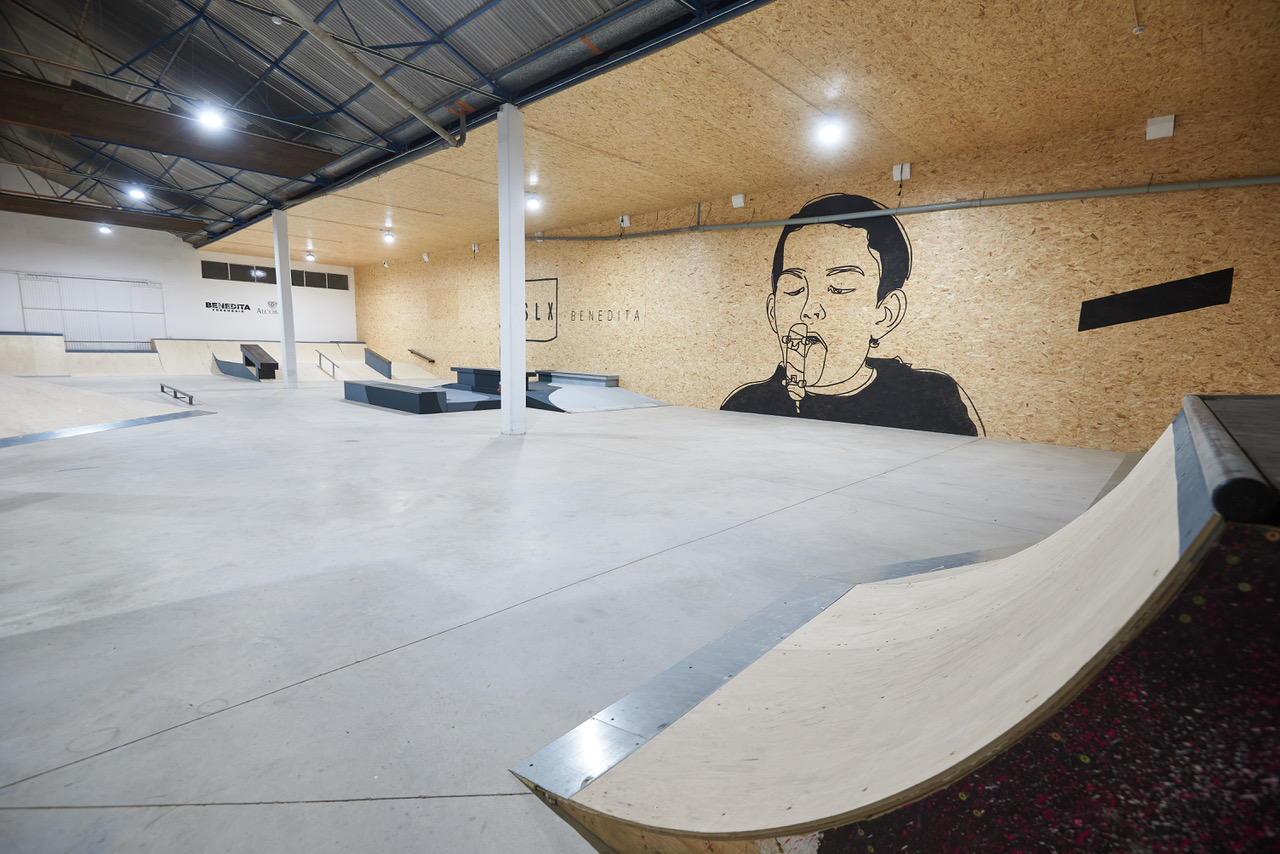 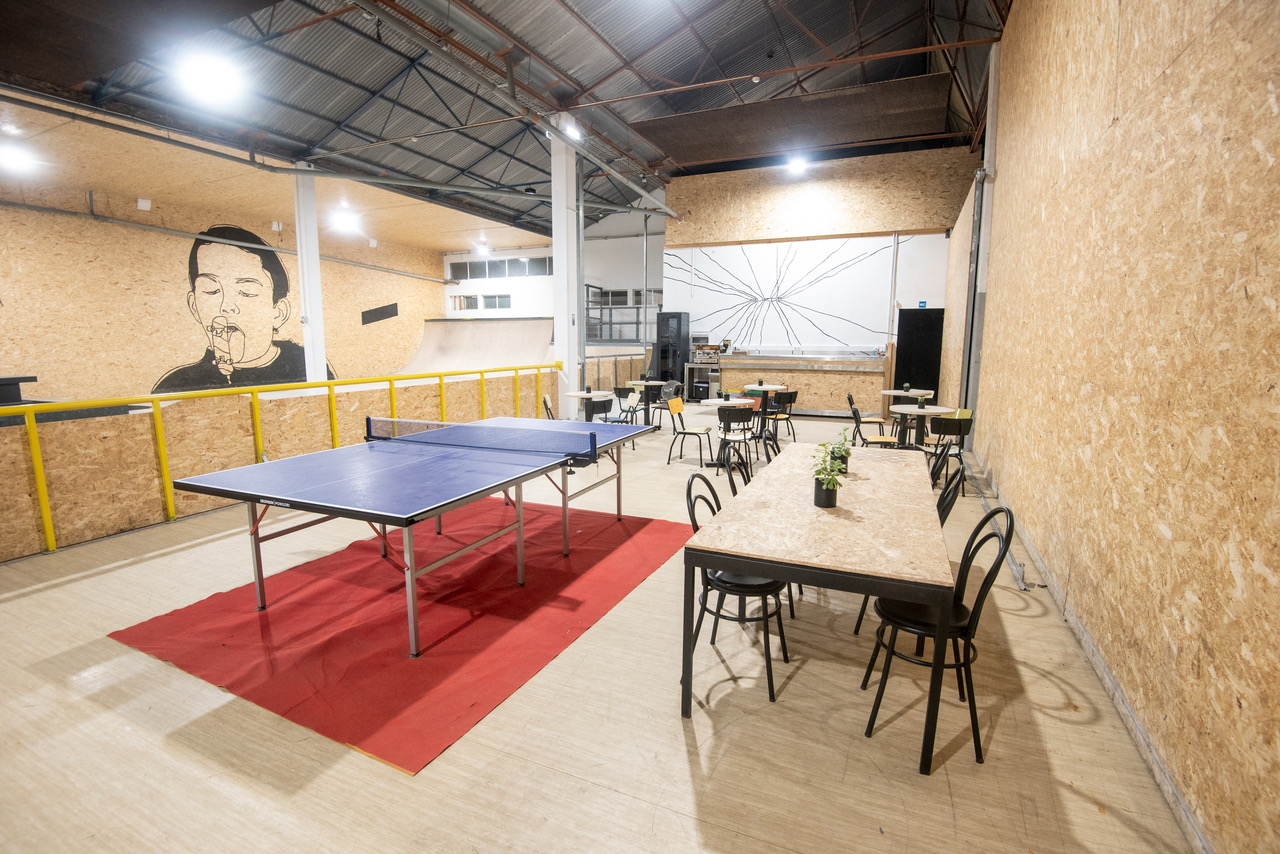 Riders Office	SLX Benedita – Skate, Learn and Experience	Adress for Navi – Rua dr. Francisco Sá Carneiro, nº3, 	2475 – 147 BeneditaNB: EVERYBODY AS WELL THE PREREGISTRATED RIDERS HAVE TO DO THE INSCRIPTIONDate 	Sept. 25th,. 2021Event format 	Street – World Cup Skateboarding Event	Depends on amount of riders, to be announced at riders meeting o locationmax 60 Riders – first come first servedAge groups		Rookie (born from 2000 until 2005) and Grom (born 2006 and younger)Prize 	Qualification Prizes from Screw Skateboards, Ericeira Surf & Skate, TSG, Blue Tomato and Jail JamRegistrations	Pre Registration: By returning the registration form attached to registration@worldrookietour.com before 23.09.2021	@MarcoNOTE: USE ROOKIE TOUR REGISTRATION 	On Location Registration: 	Saturday 25.09.2021 09:30 GMT to 11:00 GMT at the Riders OfficeEntry fee	10€ with Pre Registration	15€ without Pre Registration (on location registration)Judging	Will be accomplished by official judges and sk8 experts.TV Production & Pics:          contact registration@worldrookietour.com    silvia@surgeskateboard.com Sponsors & Partners: 	Red Bull, TSG, Blue Tomato, Jail Jam, IPDJ, #BeActive, Screw Skateboards, Ericeira Surf & Skate, Junta de Freguesia de Benedita, Entre Mercúrio e Marte Media Sponsors	Surge Skateboard Magazine, 4Media, Boardriding.com, Fuel TvOrganization	Zonasolta – Sport Association, Entre Mercúrio e Marte – Out of this World Productions, Contact Persons	Silvia Ferreira: silvia@surgeskateoard.com | (+351) 96 53 90 189Official website	www.worldrookietour.com If you dream to become a professional action sport rider
then your future starts at the World Rookie Tour!ABOUT THE WORLD ROOKIE TOUR 
Organized by the Black Yeti ssrl in collaboration with International and National Sports Associations, it consists of a selection of high quality international events, in snowboard, freeski and skateboard, the so-called “Rookie Fests”, reserved for riders under 18/21, with stops in Europe, North and South America, Oceania and Asia. The World Rookie Tour consists not only of competitions: it also features loads of other activities to help rookies to grow in the field of professional snowboarding, such as photo & video shootings, avalanche and rescue clinics, meetings with photographers and international team managers, parties and English talks. Since year zero, it awards tickets to world-class events such as The Arctic Challenge, The Air & Style, the X Games, the Audi Nines, Red Bull Roller Coaster, Simple Session, Mystic Cup, invitations to professional snowboard photo & video shootings, and freeride trip in Chile. Every year the tour crowns the World Rookie Champion at the end of season, at the World Rookie Finals, a unique event where the best youngsters from almost 30 countries compete and have fun. More information at www.worldrookietour.com.

ABOUT BLACK YETI ssd 
The Black Yeti is an amateur sport club dedicated to the realization of snowboard, freeski and skateboard projects for boys and girls up to 18 years of age, in Italy and abroad. One of the most successful project is the World Rookie Tour, the biggest and the most famous tour in the action sports world that attracts 2.000 young athletes from 30 nations to the events called “Rookie Fest”, organized all over the world: Italy, Europe, North and South America, Oceania and Asia. The Rookie Fests program includes not only the competition but also many side activities such as avalanche and rescue clinics, workshops and English talks.

World Rookie Tour Media Manager 
Marco Sampaoli - marco@moonsrl.it - Phone +39.059.9783397 or +39.340.328.55.69 

World Rookie Tour Event Coordinator 
Meinhard Trojer - meinhardtrojer@powdern.com - Phone +43.650.56.37.424World Rookie Tour Portugal Local ContactSílvia Ferreira (+351) 96 53 90 189 silvia@surgeskateboard.com 
PROGRAMTHE PROGRAM CAN CHANGE DUE TO WEATHER, CONDITIONS AND AMOUNT OF RIDERSCONTACTS For general infoMeinhard Trojer  - meinhardtrojer@powdern.com - mobile: +43 650 56 37 424For media info 
Marco Sampaoli - marco@moonsrl.it - Phone +39.059.9783397 or +39.340.328.55.69 

For registration and hotel booking: registration@worldrookietour.comWorld Rookie Tour Portugal Local ContactSílvia Ferreira (+351) 96 53 90 189 silvia@surgeskateboard.comPRE-REGISTRATION FORM – Please Fill Out the Form EntirelyMEDIA ACCREDITATION FORMSaturday, September, 25th, 2021Saturday, September, 25th, 202109:30 - 11:00Registration09:30 - 13:00Free training at SLX Benedita – Skate, Learn and Experience13:00 - 16:00Qualifications (max 60 Riders – first come first served)16:00 - 18:00Print Screen Workshop/ Stencil Workshop16:30 – 18:30Finals18:30Best Trick19:00Prize Giving17:30Chill and Grill18:00-20:00Sunset Chill @skateparque  Coach-Parents Registration  Coach-Parents Registration  Coach-Parents Registration  Coach-Parents Registration  Coach-Parents Registration  Coach-Parents Registration  Coach-Parents Registration  Coach-Parents Registration  Coach-Parents Registration  Coach-Parents RegistrationName of National Association / clubName of National Association / clubName of National Association / clubName of National Association / clubName of National Association / clubName of coach/team managerName of coach/team managerName of coach/team managerName of coach/team managerName of coach/team managerMail & Mobile Phone of coachMail & Mobile Phone of coachMail & Mobile Phone of coachMail & Mobile Phone of coachMail & Mobile Phone of coachHow many people need accommodation?How many people need accommodation?How many people need accommodation?How many people need accommodation?How many people need accommodation?Arrival Date Arrival Date Departure Date Departure Date   Skater registration and information (for each rider)  Skater registration and information (for each rider)  Skater registration and information (for each rider)  Skater registration and information (for each rider)  Skater registration and information (for each rider)  Skater registration and information (for each rider)  Skater registration and information (for each rider)  Skater registration and information (for each rider)  Skater registration and information (for each rider)  Skater registration and information (for each rider)Last NameLast NameFirst NameGender (M/F)Gender (M/F)Birthday (mm/dd/yy)
Birthday (mm/dd/yy)
E-MailMobileMobile1st rider2nd rider3rd rider4th rider5th rider6th rider…Crew………  Media Accreditation Request  Media Accreditation Request  Media Accreditation Request  Media Accreditation Request  Media Accreditation RequestMedia NameMedia NameMedia Type (Print, Radio TV, On-line)Media Type (Print, Radio TV, On-line)CountryCountryFirst NameLast NameE-MailMobile